Литературный кружок. Мигунова Ирина Владимировна. Тема: «Е.Шварц «Сказка о потерянном времени». Дж.Харрис «Сказки дядюшки Римуса». Китайская народная сказка «Ребенок и мудрец».Здравствуй дорогой друг! Сейчас ты находишься на литературном кружке. Выполни задания, которые тебе предлагаются. 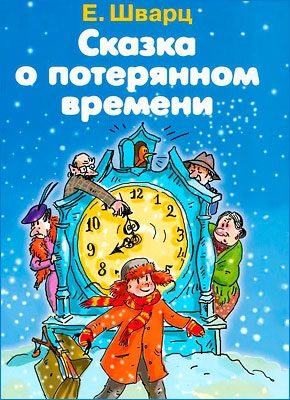 Прочитай  произведение «Е.Шварц «Сказка о потерянном времени».Для этого прейди по ссылке: http://books.rusf.ru/unzip/add-on/xussr_ty/shvare15.htm?1/2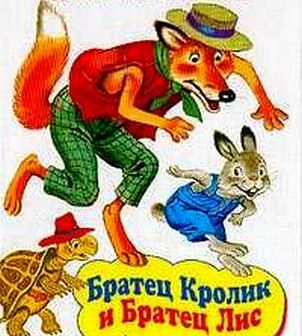 Прочитай произведение «Дж.Харрис «Сказки дядюшки Римуса».Для этого прейди по ссылке: http://hobbitaniya.ru/harris/harris1.php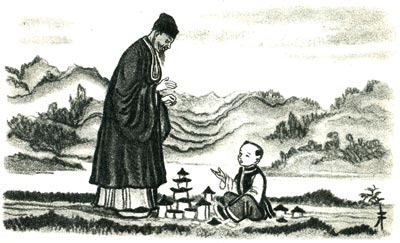 Прочитай произведение «Китайская народная сказка «Ребенок и мудрец».Для этого прейди по ссылке: https://skazkibasni.com/rebenok-i-mudrec